Стало известно, как сдать ЕГЭ на высокие баллыЭксперты не советуют выпускникам надеяться на репетиторов. Неэффективным признано и решение заданий с разных сайтов, посвященных Единому госэкзамену.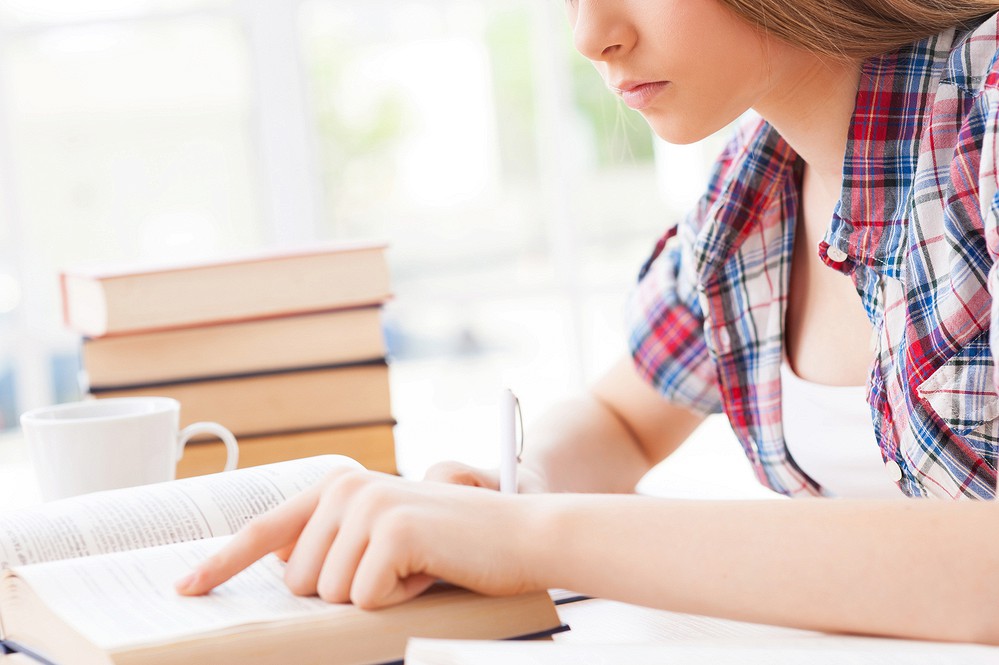 Как показали последние исследования, репетиторы и подготовительные курсы – не лучшие помощники на пути к успешной сдаче Единого государственного экзамена. «Точнее, курсы еще хоть как-то помогают отличникам набрать на ЕГЭ по математике и русскому языку дополнительные несколько баллов, а вот от репетиторов эффекта, как правило, вообще нет», – уточняют исследователи. Чтобы хорошо сдать экзамен, то, как бы банально это ни звучало, нужно хорошо учиться в школе. «Если человек 10 лет учился плохо, то, вероятно, в его знаниях образуются пробелы, которые за пару месяцев перед ЕГЭ закрыть проблематично, – объяснили специалисты – И если вам обещают поднять результат ЕГЭ у ребенка с 30 до 60 баллов за короткое время, не обольщайтесь – это практически нереально». По мнению экспертов, самое лучшее, что школьник может сделать для улучшения своих знаний и, следовательно, отметок, так это перевестись в профильный класс. Если же переводиться поздно, ему рекомендуется заняться интенсивной самоподготовкой. При этом ученикам профильных классов советуют делать акцент на сложных заданиях, простые тестовый балл им не повысят. Добавим, в 2016 году на сдачу ЕГЭ записались 644 000 человек. Что касается предметов по выбору, то на этот раз приоритеты распределись так: 59% выпускников отдали предпочтение обществознанию, 28% – физике, 21% – биологии.